Икенсе   сакырылышы                                    сорок четвертое  заседание Кырык дуртенсе ултырышы                             второго   созыва          КАРАР                                                                   РЕШЕНИЕ     22 апрель     2019 й .                        № 331                 22 апреля  2019 г.О внесении изменений в решение Совета муниципального района Кушнаренковский район Республики Башкортостан от 01 декабря 2014 года № 242 «Об утверждении Соглашения между органами местного самоуправления    муниципального района Кушнаренковский район Республики Башкортостан  и сельскими поселениями  сельсоветов  муниципального района Кушнаренковский район Республики Башкортостан о передачесельскому поселению части полномочий муниципального района»Совет сельского поселения Кушнаренковский сельсовет муниципального района Кушнаренковский район Республики Башкортостан решил: 1. Внести изменения в решение Совета сельского поселения Кушнаренковский сельсовет муниципального района Кушнаренковский район Республики Башкортостан от 01 декабря 2014 года № 242 «Об утверждении Соглашения между органами местного самоуправления    муниципального района Кушнаренковский район Республики Башкортостан  и сельскими поселениями  сельсоветов  муниципального района Кушнаренковский район Республики Башкортостан о передаче сельскому поселению части полномочий муниципального района», изложив пункт 3.2. и пункт 3.3. в следующей редакции: «3.2. Объем иных межбюджетных трансфертов, необходимых для осуществления передаваемых полномочий поселению, определяется исходя из протяженности и состояния автодорог»;«3.3. Финансовые средства перечисляются в течении года».2. Настоящее решение разместить в сети общего доступа «Интернет» на официальном сайте Администрации  сельского поселения Кушнаренковский сельсовет муниципального района Кушнаренковский район Республики Башкортостан.            3. Контроль над исполнением настоящего решения возложить на постоянную комиссию Совета  благоустройству и экологии.	 Глава сельского поселения                                                         Р.Х.Саитов Башkортостан  РеспубликаҺыКушнаренко районы муниципаль районынынКушнаренко ауыл советы ауыл билӘмӘҺе советы452230, Кушнаренко ауылы, Островский урамы, 23Тел. 5-73-36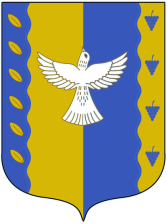 Республика  Башкортостансовет сельского поселения Кушнаренковский  сельсовет  муниципального  района Кушнаренковский район 452230, село Кушнаренково, ул. Островского, 23Тел. 5-73-36   